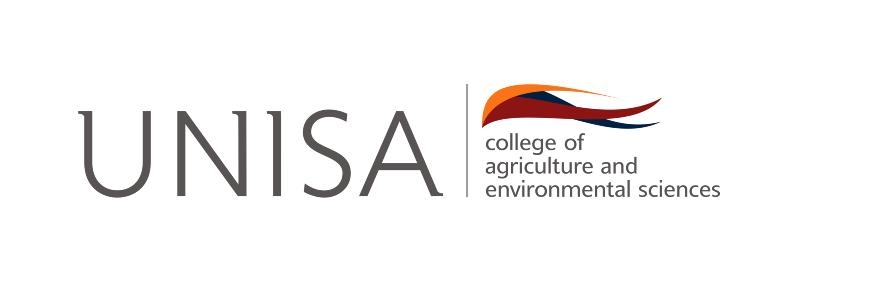 COLLEGE OF AGRICULTURE AND ENVIRONMENTAL SCIENCES HEALTH RESEARCH ETHICS COMMITTEEThis document refers to the occurrence of any adverse events, serious adverse event or unanticipated problems which the researcher may have encountered during the execution of the study which should be reported to the CAES HREC.  The report will serve either at a Special meeting convened by the chair of the CAES HREC or at the first available CAES HREC meeting.  The report must provide as much detail as possible for the committee to fully understand the context of the occurrence.  If necessary a meeting can be arranged with the researcher for clarification of the report. If you have any questions about or require assistance with the completion of this form, please contact your supervisor (master’s or doctoral students), or Ethics Administrator of the College of Agriculture and Environmental Sciences (Ms Marthie van Wyk) at vwykmj@unisa.ac.zaREPORT ON THE FOLLOWING:Explain the nature of the incident Explain when and where the incident occurred or took placeExplain who was present during the incident Explain the context in which the incident occurredExplain the action that was taken by the researcherExplain what transpired from the action that was taken_______________________				_______________Signature of researcher				Date_______________________				_______________Signature of supervisor				DateCAES RESEARCH ETHICS ADVERSE EVENT, SERIOUS ADVERSE EVENT AND UNANTICIPATED PROBLEMS REPORT APPLICATION NUMBER          Date of this reportReport submitted by Report submitted by Title of the research project:  _________________________________________________________________________________________________________________________________________________Title of the research project:  _________________________________________________________________________________________________________________________________________________Title of the research project:  _________________________________________________________________________________________________________________________________________________Title of the research project:  _________________________________________________________________________________________________________________________________________________Please tick the relevant report category in which your report fallsPlease tick the relevant report category in which your report fallsPlease tick the relevant report category in which your report fallsPlease tick the relevant report category in which your report fallsReport of adverse eventReport of adverse eventReport of adverse eventReport of adverse eventReport on serious adverse eventReport on serious adverse eventReport on serious adverse eventReport on serious adverse eventReport on unanticipated problemsReport on unanticipated problemsReport on unanticipated problemsReport on unanticipated problems